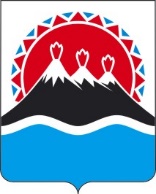 П О С Т А Н О В Л Е Н И ЕПРАВИТЕЛЬСТВА  КАМЧАТСКОГО КРАЯ                   г. Петропавловск-КамчатскийПРАВИТЕЛЬСТВО ПОСТАНОВЛЯЕТ:1. Внести в постановление Правительства Камчатского края от 15.02.2011 № 72-П "О комиссии при Правительстве Камчатского края по соблюдению требований к служебному поведению государственных гражданских служащих Камчатского края и урегулированию конфликта интересов" следующие изменения: приложение 1 изложить в редакции согласно приложению к настоящему Постановлению; в приложении 2:а) в пункте 2 части 6 слова "Главному управлению государственной службы Губернатора и Правительства Камчатского края" заменить словами "отделу по профилактике коррупционных и иных правонарушений Аппарата Губернатора и Правительства Камчатского края (далее – отдел по профилактике коррупционных и иных правонарушений)"; б) часть 61 изложить в следующей редакции:"Заместитель председателя комиссии, члены комиссии из числа представителей научных организаций, профессиональных образовательных организаций, образовательных организаций высшего образования и организаций дополнительного профессионального образования в Камчатском крае, деятельность которых связана с государственной службой, а также представителей Общественной палаты Камчатского края, общественной организации ветеранов, созданной в исполнительном органе государственной власти Камчатского края, в котором гражданский служащий замещает должность государственной гражданской службы Камчатского края, профсоюзной организации, действующей в установленном порядке в исполнительном органе государственной власти Камчатского края, в котором гражданский служащий замещает должность государственной гражданской службы Камчатского края, включаются в состав комиссии постановлением Правительства Камчатского края не позднее 1 дня до дня заседания комиссии с соблюдением требований, установленных разделом 2 Положения."; в) дополнить частями 64-66 следующего содержания: "64. Число членов комиссии, не замещающих должности государственной гражданской службы в исполнительных органах государственной власти Камчатского края, должно составлять не менее одной четверти от общего числа членов комиссии.65. Состав комиссии формируется таким образом, чтобы исключить возможность возникновения конфликта интересов, который мог бы повлиять на принимаемые комиссией решения. 66. В заседаниях комиссии с правом совещательного голоса участвуют:а) непосредственный руководитель гражданского служащего, в отношении которого комиссией рассматривается вопрос о соблюдении требований к служебному поведению и (или) требований об урегулировании конфликта интересов, и определяемые председателем комиссии два государственных гражданских служащих Камчатского края, замещающих в исполнительных органах государственной власти Камчатского края должности государственной гражданской службы Камчатского края, аналогичные должности, замещаемой гражданским служащим, в отношении которого комиссией рассматривается этот вопрос;б) другие государственные гражданские служащие Камчатского края, замещающие должности государственной гражданской службы Камчатского края в исполнительных органах государственной власти Камчатского края; специалисты, которые могут дать пояснения по вопросам государственной службы и вопросам, рассматриваемым комиссией; должностные лица других государственных органов Камчатского края, органов местного самоуправления муниципальных образований в Камчатском крае; представители заинтересованных организаций в Камчатском крае; представитель гражданского служащего, в отношении которого комиссией рассматривается вопрос о соблюдении требований к служебному поведению и (или) требований об урегулировании конфликта интересов, - по решению председателя комиссии, принимаемому в каждом конкретном случае отдельно не менее чем за три дня до дня заседания комиссии на основании ходатайства гражданского служащего, в отношении которого комиссией рассматривается этот вопрос, или любого члена комиссии.";г) часть 18 изложить в следующей редакции:"Копии протокола заседания комиссии в течение 7-ми календарных дней со дня заседания направляются высшему должностному лицу Камчатского края в отношении гражданских служащих указанных в части 1 постановления Губернатора Камчатского края от 29.11.2019 № 92 «Об осуществлении полномочий представителя нанимателя от имени Камчатского края» (далее – постановление Губернатора) либо Председателю Правительства - Первому вице-губернатору Камчатского края в отношении гражданских служащих, указанных в части 3 постановления Губернатора, полностью или в виде выписок из него – гражданскому служащему, а также по решению комиссии – иным заинтересованным лицам."; д) в пункте 23 слова "Главным управлением государственной службы Губернатора и Правительства Камчатского края" заменить словами "отделом по профилактике коррупционных и иных правонарушений";  2. Настоящее постановление вступает в силу со дня его официального опубликования.Приложение к постановлению Правительства Камчатского краяот _______________ № _________«Приложение 1 к Постановлению Правительства Камчатского краяот 15.02.2011 № 72-ПСостав комиссии 
при Правительстве Камчатского края по соблюдению требований к служебному поведению государственных гражданских служащих Камчатского края и урегулированию конфликта интересов (далее – комиссия)первый вице-губернатор Камчатского края, председатель комиссии;заместитель Председателя Правительства Камчатского края, заместитель председателя комиссии;заместитель начальника отдела по профилактике коррупционных и иных правонарушений Аппарата Губернатора и Правительства Камчатского края, секретарь комиссии;Члены комиссии:заместитель руководителя Аппарата Губернатора и Правительства Камчатского края;начальник Главного правового управления Губернатора и Правительства Камчатского края;начальник Главного управления государственной службы Губернатора и Правительства Камчатского края;начальник Главного контрольного управления Губернатора и Правительства Камчатского края;начальник отдела по профилактике коррупционных и иных правонарушений Аппарата Губернатора и Правительства Камчатского края;представитель (представители) научных организаций, профессиональных образовательных организаций, образовательных организаций высшего образования и организаций дополнительного профессионального образования в Камчатском крае, деятельность которых связана с государственной службой (по согласованию);представитель Общественной палаты Камчатского края (по согласованию);представитель общественной организации ветеранов, созданной в исполнительном органе государственной власти Камчатского края, в котором государственный гражданский служащий Камчатского края замещает должность государственной гражданской службы Камчатского края (далее - исполнительный орган государственной власти Камчатского края) (по согласованию);представитель профсоюзной организации, действующей в установленном порядке в исполнительном органе государственной власти Камчатского края (по согласованию).».Пояснительная запискак проекту постановления Правительства Камчатского края "О внесении изменений в постановление Правительства Камчатского края от 15.02.2011 № 72-П "О комиссии при Правительстве Камчатского края по соблюдению требований к служебному поведению государственных гражданских служащих Камчатского края и урегулированию конфликта интересов"Настоящий проект постановления Правительства Камчатского края разработан в связи с изданием распоряжения Губернатора Камчатского края от 26.01.2021 № 58-Р, внесением изменений в постановление Губернатора Камчатского края от 29.11.2019 № 92 "Об осуществлении полномочий представителя нанимателя от имени Камчатского края" и кадровыми изменениями в Аппарате Губернатора и Правительства Камчатского края.Для реализации настоящего постановления Правительства Камчатского края не потребуются дополнительные средства краевого бюджета.Проект постановления Правительства Камчатского края "15" февраля 2021 года размещен на Едином портале проведения независимой антикоррупционной экспертизы и общественного обсуждения проектов нормативных правовых актов Камчатского края (htths://npaproject.kamgov.ru) для обеспечения возможности проведения в срок до "26" февраля 2021 года независимой антикоррупционной экспертизы.Проект постановления Правительства Камчатского края не подлежит оценке регулирующего воздействия в соответствии с постановлением Правительства Камчатского края от 06.06.2013 № 233-П "Об утверждении Порядка проведения оценки регулирующего воздействия проектов нормативных правовых актов Камчатского края и экспертизы нормативных правовых актов Камчатского края".[Дата регистрации]№[Номер документа]О внесении изменений в 
постановление Правительства Камчатского края от 15.02.2011 № 72-П "О комиссии при Правительстве Камчатского края по соблюдению требований к служебному поведению государственных гражданских служащих Камчатского края и урегулированию конфликта интересов"Председатель Правительства - Первый вице-губернатор Камчатского края[горизонтальный штамп подписи 1]А.О. Кузнецов